What to do today1. Analyse a video-messageWatch Deanna Rodger’s message again.https://www.youtube.com/watch?v=ahr9_4l-FokWhich of these memories seem happy? Which seem unhappy? How would you describe the overall mood of this message?Write and highlight the Transcript to show some features of this script. You can check your answers at the end of this pack. 2. Think about your own memoriesSit quietly for a moment and listen to the sounds you can hear and the feelings that you notice. Think about your own memories from this time.Use the Memory Planner to write and draw about five or six of your own memories.3. Now for some writingWrite a script about the things that you will remember. Try to include some of the features from Deanna’s script: repetition, specific detail, alliteration, expanded noun-phrases and rhyme or half-rhyme. Practise reading and performing your script.Well done. Share your script with a grown-up. Make a recording, if you can. Plan to watch it in six months’ time.   Try this Fun-Time ExtraInterview people in your house and from elsewhere about what they will remember. Write up their memories for them and share a copy of your writing with them. TranscriptWrite and highlight to show these features:RepetitionSpecific detailAlliterationExpanded Noun-PhraseHalf rhymeThings to remember when all of this is over:Remember when Nana FaceTimed just to show Esme she was winding the clocks forward. Remember the uncertainty of when she’d be able to play-date with her best mates again.Remember clapping for carers with neighbours after a really wobbly day and this was a unity you needed to remember. Remember your friends who self-isolated as strictly as you just so they could look after your kid while you gave birth to this one. Remember the late-night panic purchase of Astroturf for the concrete garden.Mon’s birthday - how you celebrated it with home-made cookies, jerk chicken and music and you danced and danced on that fake grass. Remember you did not get through this alone and that there really is no place like home. Memory PlannerMemory ScriptWrite a script about your things to remember here. Try to include some of the features from Deanna’s message. 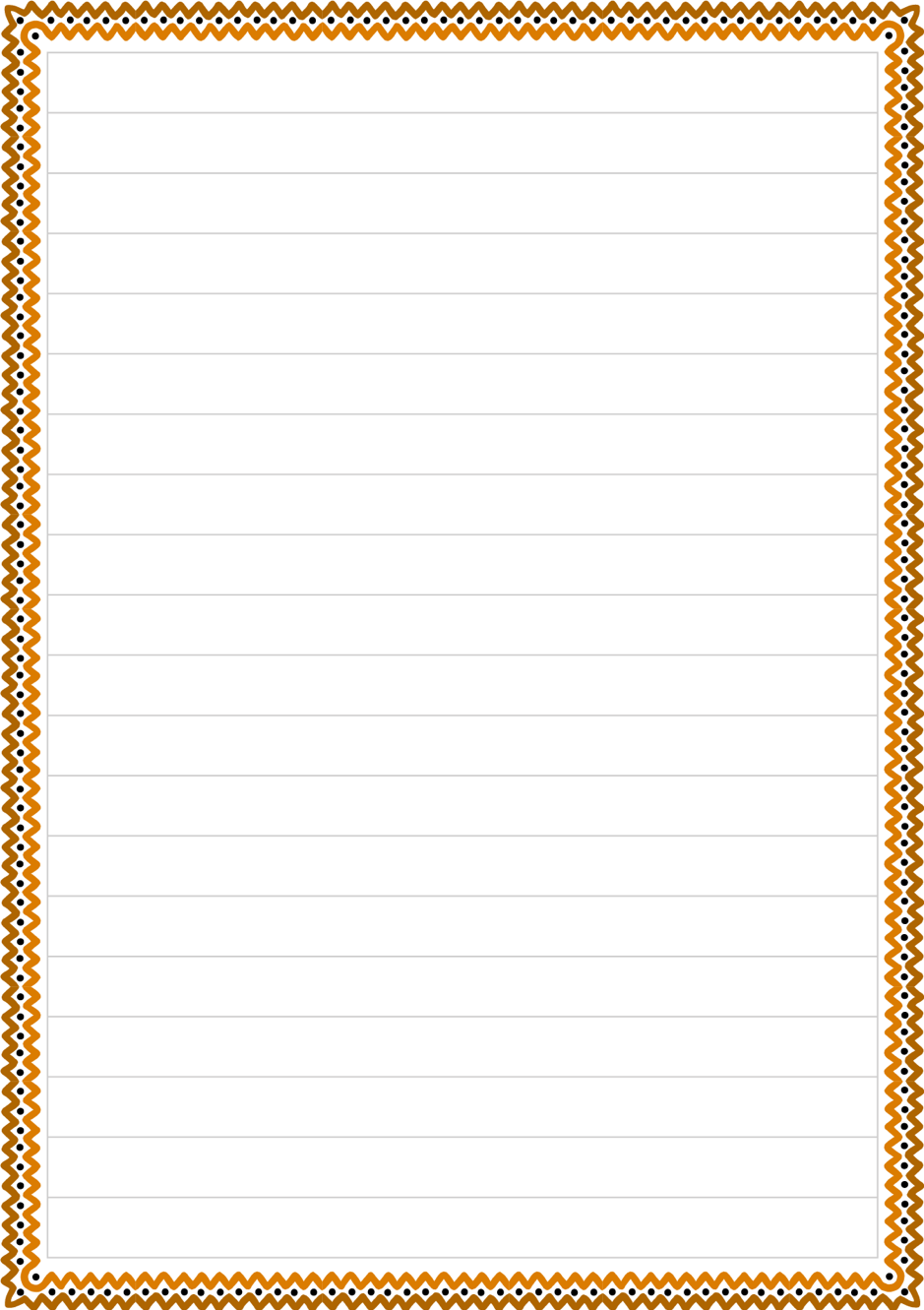 Transcript - AnnotatedWrite and highlight to show these features:RepetitionSpecific detailAlliterationExpanded Noun-PhraseHalf rhymeThings to remember when all of this is over:Remember when Nana facetimed just to show Esme she was winding the clocks forward. Remember the uncertainty of when she’d be able to play-date with her best mates again.Remember clapping for carers with neighbours after a really wobbly day and this was a unity you needed to remember. Remember your friends who self-isolated as strictly as you just so they could look after your kid after you gave birth to this one. Remember the late-night panic purchase of Astroturf for the concrete garden.Mon’s birthday - how you celebrated it with home-made cookies, jerk chicken and music and you danced and danced on that fake grass. Remember you did not get through this alone and that there really is no place like home. 